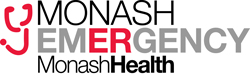 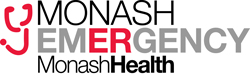 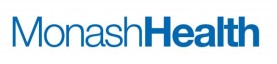 OverviewScenario Name: Hugo Williams– Asthma Format:  Fully immersive scenarioCourse: Casey Emergency Paediatric teachingLast Revised: 10th November 2015File Location: Aim:	To enable participants to practice an effective systematic approach to the management of a deteriorating Asthmatic. Duration of Session 10-15 minutes & debrief 10minsType of Learners: Nursing and Medical staffNumber of Learners: 10Number of Staff: 2-3Learning Objectives: Demonstrate a structured approach to a change in patient statusRecognise the need escalation of management Demonstrate the correct use of MgSo4, Aminophylline, Ventolin nebs, steroid use Demonstrate the correct application and use of  BiPAPAppropriate allocation of roles with multiple tasks needing to be performedDemonstrate the ability to prioritise needs & call for help early Practice effective communication when managing the unstable patient PlotOutline:Hugo is a 6yo who is brought into emergency for exacerbation of asthma for the last 12 hours with increasing salbutamol requirements at home – he then deteriorates and requires escalating management – up to non-invasive. Patient Details:Patient Name: Hugo Williams Age: 6 years of agePresenting Complaint: Hugo is a 6 yo child who presented to ED with exacerbation of asthma in setting of a viral URTI.  Mother has been giving 2hourly Ventolin for the past 8 hours.  He has just had his final 12 puffs of Salbutamol of his burst therapy. Past History: Asthma – triggers – URTI, seasonal – no previous ICU admissions, one hospitalisation a year or past 2 yearsEczemaNKASetupRoom & Equipment: Sign on door: Resuscitation 1Posters on wall: ISBAR, ACLS, MET criteriaResus Trolley outside roomPatient: Mannequin as “Hugo”2L NP Male wigPatient gownCovered with blanketsCardiac monitoring availableOxygen saturation monitoringNon-invasive BP monitoringBi-pap availbleProps:Triage nursing chart at end of bed with presenting problem completed as “SOB/wheeze – excacc Asthma”Bi-PAP mask -  small +/- ventilatorIntubation equipment checked and available6 cm endotracheal tube (ETT)20 ml syringeETCO2 monitoringLubricantMcGill’s forcepsLaryngoscopeSize 3 McIntosh blades (light source checked and functioning)Tape to secure ETTDrugs available for rapid sequence intubation (RSI) and potential complications/side effectsSuxamethonium 100mg in 2mlKetamine 200mg in 2mlPropofol 200mg in 20mlMidazolam 5mg in 5ml, 5mg in 1ml, 15mg in 3ml, 50mg in 10mlFentanyl 100 micrograms in 2ml, 500 micrograms in 10mlRocuronium 50mg in 5ml, 100mg in 10mlVecuronium 4mg or 10mg powder for reconstitutionMetaraminol 10mg in 1mlAdrenaline 1mg in 1ml, 1mg in 10mlAtropine 1200 micrograms in 1ml, 600 micrograms in 1mlCrash Cart stocked withPremixed Adrenaline infusion 6mg/100mlPremixed Isoprenaline infusion Primary Participant: HandoverConduct of ScenarioStem“Hugo is a 6yo boy who has brought in by his mother for increasing SOB and wheeze despite 2 houlry Ventolin at home.  He has just had his final 12puffs of salbutamol as part of his burst therapy – he had responded well to the initial 12 puffs.”Actors’ InstructionsActors: Nurse confederatePatient: see control room tableconsoleControl Room:Discussion Points: Initial management of Asthma.Use of MgSo4Ventolin toxicity – consideration of cutting back on ventolinCorrect application of Bi-PAP and settingsTroubleshooting settings and pre-empting complicationsCalling for help earlyAppropriate allocation of rolesSystemPatientMannequin SettingsMannequin SettingsMannequin SettingsMannequin SettingsSamIx ResultsGeneral Child sitting up speaking only in wordsChild sitting up speaking only in wordsChild sitting up speaking only in wordsChild sitting up speaking only in wordsAirwayTalkingNormalNormalNormalNormalAirway ClearBreathingSOBRR35/minSaO2  96% on 4L/min Chest sounds:NormalChest sounds:NormalBreathingSOBEvolution of patient state:Maintain sats initially, decrease to 89Evolution of patient state:Maintain sats initially, decrease to 89Evolution of patient state:Maintain sats initially, decrease to 89Evolution of patient state:Maintain sats initially, decrease to 89CirculationA little dizzyHR135/minBP   120/70mmHgBP   120/70mmHgECG:JVP – not elevatedInitial Venous GasespH 7.20	HCO3 20pO2 85	Lactate 4.2pCO2 50	BSL 5.6K 4.5CirculationA little dizzyEvolution of patient state: Progression severe asthmaIncrease RR to 50 and  SaO2 to 87%No longer able to speakSilent chestTiredTreatment of Severe/Critical asthmaContinue ventolinIV access and commencing MgSO4, Methylpred, aminophyliineWith application of Bi-PAP –improving SaO2, and WOB Evolution of patient state: Progression severe asthmaIncrease RR to 50 and  SaO2 to 87%No longer able to speakSilent chestTiredTreatment of Severe/Critical asthmaContinue ventolinIV access and commencing MgSO4, Methylpred, aminophyliineWith application of Bi-PAP –improving SaO2, and WOB Evolution of patient state: Progression severe asthmaIncrease RR to 50 and  SaO2 to 87%No longer able to speakSilent chestTiredTreatment of Severe/Critical asthmaContinue ventolinIV access and commencing MgSO4, Methylpred, aminophyliineWith application of Bi-PAP –improving SaO2, and WOB Evolution of patient state: Progression severe asthmaIncrease RR to 50 and  SaO2 to 87%No longer able to speakSilent chestTiredTreatment of Severe/Critical asthmaContinue ventolinIV access and commencing MgSO4, Methylpred, aminophyliineWith application of Bi-PAP –improving SaO2, and WOB JVP – not elevatedInitial Venous GasespH 7.20	HCO3 20pO2 85	Lactate 4.2pCO2 50	BSL 5.6K 4.5DisabilityGCS 14 Pupils - NormalMotor responses - NormalBSL 6.5Scenario ends when patient referred to PIPERfor transport Scenario ends when patient referred to PIPERfor transport Scenario ends when patient referred to PIPERfor transport Scenario ends when patient referred to PIPERfor transport 